22 марта 2016 года в ДДК «Ровесник» состоялся мастер-класс по изготовлению текстильной броши в стиле-БОХО.  Мастер-класс проходил  с целью развития и поддержки декоративно-прикладного творчества, воспитания художественного вкуса и повышения педагогического мастерства. В работе мастер-класса приняли участие педагоги дополнительного образования декоративно – прикладного и изобразительного творчества ДДК «Ровесник» и образовательных площадок.Мастер-класс проводила педагог дополнительного образования  высшей категории Нефедова И.В., руководитель коллектива «Сувенир» Консультацию по изготовлению броши можно получить в метод. кабинете МБУДО «ДДК «Ровесник» г. Челябинска», кабинет № 4,методист Расторгуева О.В., кабинет №6, педагог Нефедова И.В.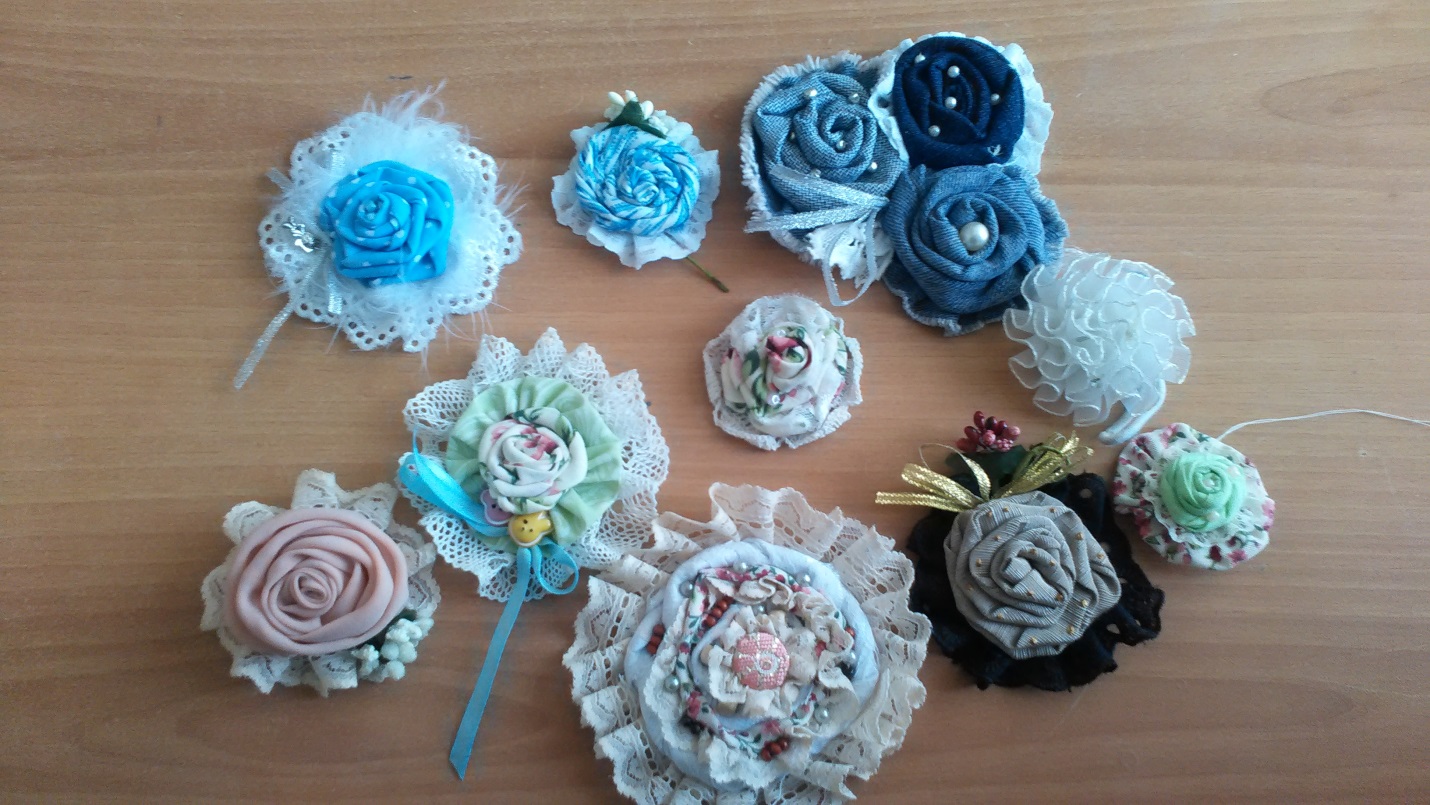 